ПАМЯТКА РОДИТЕЛЯМ В ПЕРИОД ЗИМНИХ КАНИКУЛУправление образования администрации Северо-Енисейского района рекомендует:Не выезжайте с детьми (или без детей) за пределы Северо-Енисейского района без крайней необходимости.Избегайте массовых мероприятий и общественных мест в период празднования Нового года и зимних каникул.Позаботьтесь заранее о том, чем дети будут заняты дома в период зимних каникул. Интересные игры, книги, материалы для детского творчества помогут получить радость от совместной деятельности родителей и детей.Больше гуляйте вместе с детьми на свежем воздухе.При появлении первых признаков заболевания у любого из членов семьи оставайтесь дома и вызывайте врача на дом.Позаботьтесь о наличии масок у детей при посещении  общественных  мест: аптек, магазинов. Не используйте повторно одноразовые маски. Регулярно меняйте и дезинфицируйте многоразовые маски.Мойте руки с мылом при возвращении домой и научите этому детей.ПОМНИТЕ: ВАША  ЖИЗНЬ И ЗДОРОВЬЕ ВАШИХ БЛИЗКИХ – В ВАШИХ РУКАХ!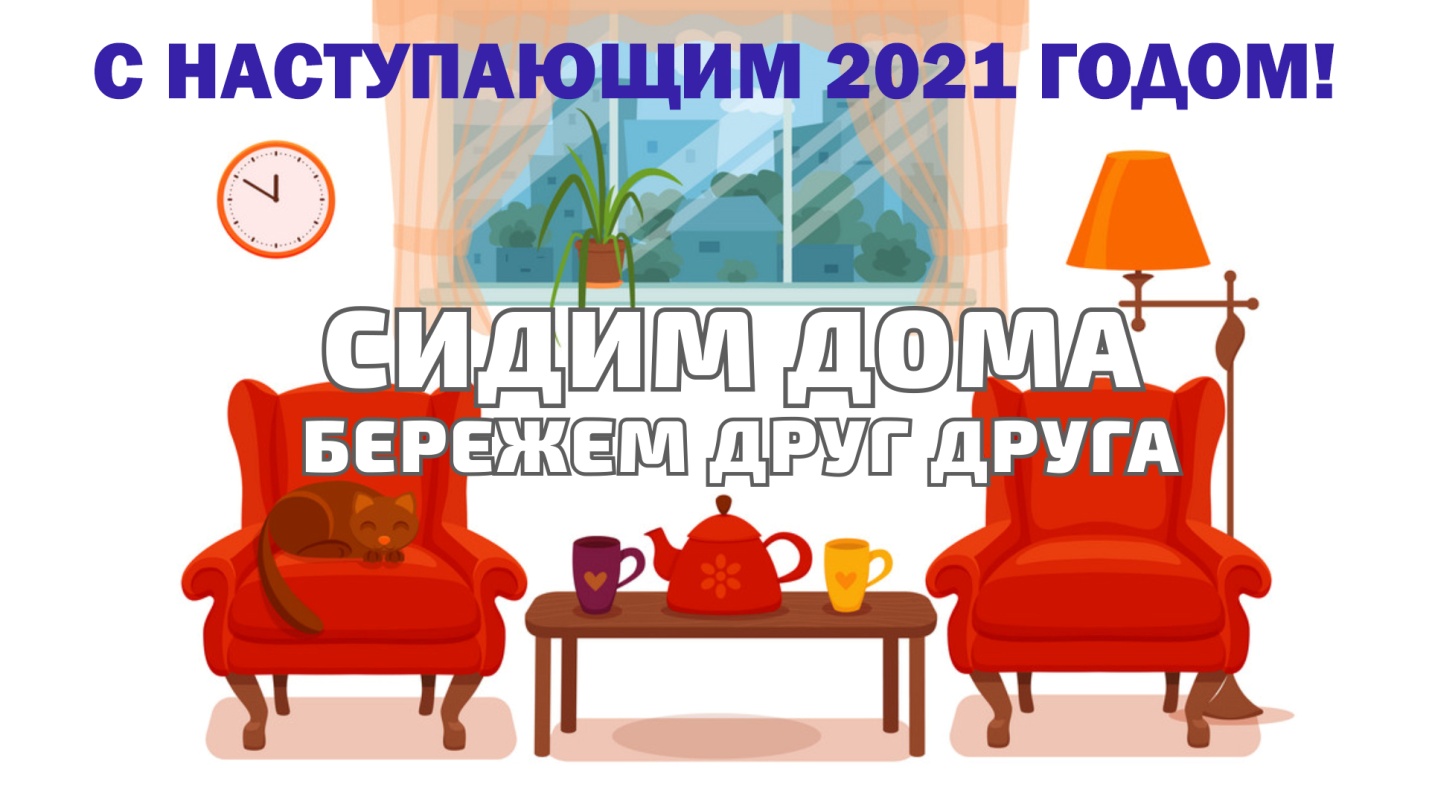 